Třída Motýlci – téma týdenních plánůAHOJ VE ŠKOLCE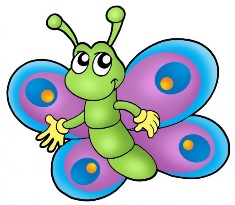 MÁMA,TÁTA,BABI,DĚDA,NA SVĚTĚ JE KAŽDÝ TŘEBAPOSLEDNÍ VLAŠTOVKABABÍ LÉTO – JAK PAVOUČEK CESTOVAL